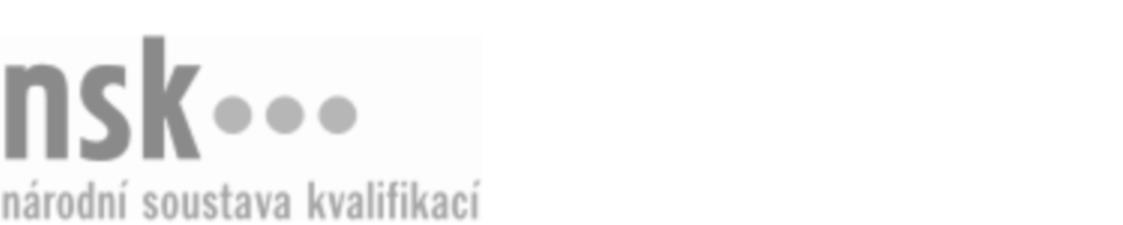 Kvalifikační standardKvalifikační standardKvalifikační standardKvalifikační standardKvalifikační standardKvalifikační standardKvalifikační standardKvalifikační standardChůva pro dětské koutky (kód: 69-018-M) Chůva pro dětské koutky (kód: 69-018-M) Chůva pro dětské koutky (kód: 69-018-M) Chůva pro dětské koutky (kód: 69-018-M) Chůva pro dětské koutky (kód: 69-018-M) Chůva pro dětské koutky (kód: 69-018-M) Chůva pro dětské koutky (kód: 69-018-M) Autorizující orgán:Ministerstvo práce a sociálních věcíMinisterstvo práce a sociálních věcíMinisterstvo práce a sociálních věcíMinisterstvo práce a sociálních věcíMinisterstvo práce a sociálních věcíMinisterstvo práce a sociálních věcíMinisterstvo práce a sociálních věcíMinisterstvo práce a sociálních věcíMinisterstvo práce a sociálních věcíMinisterstvo práce a sociálních věcíMinisterstvo práce a sociálních věcíMinisterstvo práce a sociálních věcíSkupina oborů:Osobní a provozní služby (kód: 69)Osobní a provozní služby (kód: 69)Osobní a provozní služby (kód: 69)Osobní a provozní služby (kód: 69)Osobní a provozní služby (kód: 69)Osobní a provozní služby (kód: 69)Týká se povolání:Chůva dětíChůva dětíChůva dětíChůva dětíChůva dětíChůva dětíChůva dětíChůva dětíChůva dětíChůva dětíChůva dětíChůva dětíKvalifikační úroveň NSK - EQF:444444Odborná způsobilostOdborná způsobilostOdborná způsobilostOdborná způsobilostOdborná způsobilostOdborná způsobilostOdborná způsobilostNázevNázevNázevNázevNázevÚroveňÚroveňOrientace v zásadách prevence úrazůOrientace v zásadách prevence úrazůOrientace v zásadách prevence úrazůOrientace v zásadách prevence úrazůOrientace v zásadách prevence úrazů33Poskytování první pomoci dítěti/dětemPoskytování první pomoci dítěti/dětemPoskytování první pomoci dítěti/dětemPoskytování první pomoci dítěti/dětemPoskytování první pomoci dítěti/dětem55Uplatňování metod a forem pedagogické práce s ohledem na věk dítěteUplatňování metod a forem pedagogické práce s ohledem na věk dítěteUplatňování metod a forem pedagogické práce s ohledem na věk dítěteUplatňování metod a forem pedagogické práce s ohledem na věk dítěteUplatňování metod a forem pedagogické práce s ohledem na věk dítěte44Orientace v postupech řešení různých situací v dětském kolektivu z pedagogicko-psychologického hlediskaOrientace v postupech řešení různých situací v dětském kolektivu z pedagogicko-psychologického hlediskaOrientace v postupech řešení různých situací v dětském kolektivu z pedagogicko-psychologického hlediskaOrientace v postupech řešení různých situací v dětském kolektivu z pedagogicko-psychologického hlediskaOrientace v postupech řešení různých situací v dětském kolektivu z pedagogicko-psychologického hlediska44Orientace ve vývojových etapách dítěteOrientace ve vývojových etapách dítěteOrientace ve vývojových etapách dítěteOrientace ve vývojových etapách dítěteOrientace ve vývojových etapách dítěte44Dodržování základních principů při práci chůvy pro dětské koutkyDodržování základních principů při práci chůvy pro dětské koutkyDodržování základních principů při práci chůvy pro dětské koutkyDodržování základních principů při práci chůvy pro dětské koutkyDodržování základních principů při práci chůvy pro dětské koutky44Chůva pro dětské koutky,  29.03.2024 16:14:47Chůva pro dětské koutky,  29.03.2024 16:14:47Chůva pro dětské koutky,  29.03.2024 16:14:47Chůva pro dětské koutky,  29.03.2024 16:14:47Strana 1 z 2Strana 1 z 2Kvalifikační standardKvalifikační standardKvalifikační standardKvalifikační standardKvalifikační standardKvalifikační standardKvalifikační standardKvalifikační standardPlatnost standarduPlatnost standarduPlatnost standarduPlatnost standarduPlatnost standarduPlatnost standarduPlatnost standarduStandard je platný od: 14.01.2020Standard je platný od: 14.01.2020Standard je platný od: 14.01.2020Standard je platný od: 14.01.2020Standard je platný od: 14.01.2020Standard je platný od: 14.01.2020Standard je platný od: 14.01.2020Chůva pro dětské koutky,  29.03.2024 16:14:47Chůva pro dětské koutky,  29.03.2024 16:14:47Chůva pro dětské koutky,  29.03.2024 16:14:47Chůva pro dětské koutky,  29.03.2024 16:14:47Strana 2 z 2Strana 2 z 2